Публичные слушания 23 ноября 2018 годаУважаемые жители г. Волчанска!23 ноября 2018 года по инициативе главы  Волчанского городского округа состоятся публичные слушания по проекту решения Волчанской городской Думы «Об утверждении Стратегии социально-экономического развития Волчанского городского округа».Время проведения: 23.11.2018 г. – 09.00 часов.Место проведения публичных слушаний:Зал заседаний администрации Волчанского городского округа,по адресу: город Волчанск, улица Уральского Комсомола, 1.Прием предложений по обсуждаемому вопросу в письменной форме производится в здании администрации городского округа, в рабочие дни (экономический отдел администрации Волчанского городского округа, e-mail: e.fetter@list.ru с пометкой «Публичные слушания»,  контактный телефон 8 (34383) 5 – 21 – 34, Феттер Елена Викторовна)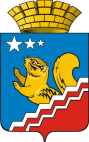 Свердловская областьГЛАВА ВОЛЧАНСКОГО ГОРОДСКОГО ОКРУГАпостановление17.08.2018 г.	                                                                                                          		№ 383г. ВолчанскО проведении публичных слушаний по обсуждению проекта Решения Думы Волчанского городского округа «О внесении изменений и дополненийв Устав Волчанского городского округа»   Руководствуясь Федеральным законом от 06 октября 2003 года №  131-ФЗ «Об общих принципах организации местного самоуправления в Российской Федерации», Уставом Волчанского городского округа, Положением «О порядке организации и проведения публичных слушаний в муниципальном образовании Волчанский городской округ», утвержденным Решением Волчанской городской Думы от 23.08.2012 года № 144, ПОСТАНОВЛЯЮ:1. Назначить 31 августа 2018 года публичные слушания по обсуждению проекта Решения Думы Волчанского городского округа «О внесении изменений в Устав Волчанского городского округа».2. Провести публичные слушания с участием депутатов Волчанской городской Думы, представителей администрации Волчанского городского округа, представителей организаций всех форм и форм собственности,  расположенных на территории Волчанского городского округа, граждан Волчанского городского округа.3. Установить:3.1. время проведения публичных слушаний в 11.00 часов;3.2. место проведения – зал заседаний администрации Волчанского городского округа, по адресу: город Волчанск, улица Уральского Комсомола, дом 1.4. Назначить:4.1. председательствующим на публичных слушаниях главу Волчанского городского округа Вервейна А.В.;4.2. ответственным за подготовку публичных слушаний и секретарем при проведении публичных слушаний заместителя главы администрации Волчанского городского округа по социальным вопросам Бородулину И.В.Настоящее постановление опубликовать в информационном бюллетене «Муниципальный Вестник» и обнародовать на официальном сайте  Волчанского городского округа.Контроль за исполнением настоящего постановления оставляю за собой.Глава городского округа                                                                 А. В. Вервейн   